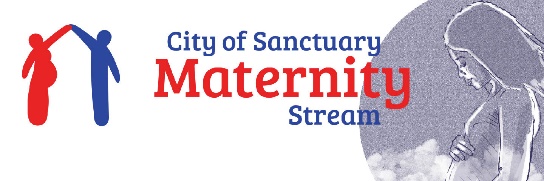 Trustee roles – Yorkshire & Humber Maternity StreamBeing pregnant, giving birth and becoming a mother can be a wonderful but stressful time in any woman’s life. However, when a woman is forced to seek sanctuary in a strange country the stress is even greater. She may not know who to turn to for help. She may not understand why she should visit a midwife or doctor. She may not know how to cope with the trauma that she has been through. She will need friends and community support to help her to adapt to life as a mother.That’s where our charity plays a vital role:  Our aims are:To ensure asylum seeking and refugee women’s voices are heard and considered when discussing the development of maternity related services and support groups.To develop maternity services and support groups that are welcoming and inclusive for pregnant asylum seeking and refugee women and are designed to meet their specific health and social care needs.To help asylum seeking and refugee women overcome the barriers they experience when accessing maternity services, understanding their choices and attending for care in a timely manner.To develop a supportive community for asylum seeking and refugee women, including a forum for sharing relevant resources.We are looking to strengthen our current Trustee team and would welcome application from anyone with experience in strategy development, fundraising, maternity/healthcare services or lived experience.  This is a rewarding role and role would suit anyone with an interest in maternity services and supporting pregnancy asylum seeking & refugee women.For further information please visit our website on About the Maternity Stream in Y&H (cityofsanctuary.org)To arrange an informal chat please contact Charlotte (c.hagerrtprojects@gmail.com) or Rose (roseatmccarthy@yahoo.co.uk) to arrange an informal chat. 